Resolution #2-9-19-16At a regular meeting of the Board of Trustees of the Village of Green Island, Green Island, New York, held on Monday, September 19, 2016 the following resolution was offered by Trustee Viera seconded by Trustee Siegel and carried.WHEREAS, We must safeguard schools and communities for our children, and, through our recognition of the serious issues that face them each day, offer our children an environment that holds promise and security; andWHEREAS, Many organizations, school districts, educators and parents have publicly expressed concern about the bullying of children; andWHEREAS, Each day an estimated 16O,OOO children refuse to go to school because they dread the physical and verbal aggression of their peers, and the loneliness that comes from being excluded and made the target of rumors and cyber-bullying, many more students attend school in a chronic state of anxiety; andWHEREAS. It is important that we acknowledge and heighten awareness about the serious issues and the negative effects of bullying, including the long-term damage it can cause in our youth as well as the risks of teenage suicide; andWHEREAS, Providing a safe physical and emotional environment is a significant goal and a personal responsibility of each individual; andWHEREAS, It is time to "Stand UP for Character - DOWN to Bullying!”; now, therefore be itPROCLAIMED, that I, Ellen M. McNulty-Ryan, do hereby designate the month of October 2016 as Anti-Bullying Awareness Month in the Village of Green Island as a symbol of our commitment to the year-round struggle against bullying.DATED: September 19, 2016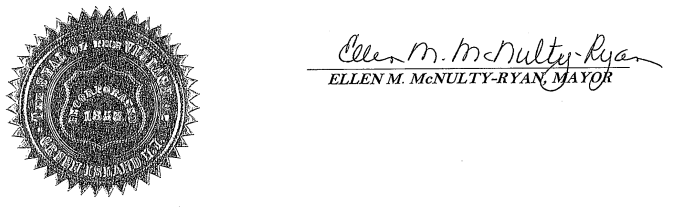 